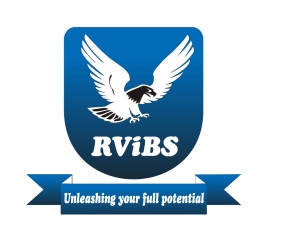 HOSPITALITY DEPARTMENTARTISAN  FOODANDBEVERAGE/ELECTRICAL INSTALLATION/STORE KEEPING GENERAL STUDIES, DECEMBER 2018 SERIES,    TIME: 2 HOURINSTRUCTIONS Answer all the questionsIdentify and explain two types of polygamous families  			(4 marks)Outline four reasons why polygamy is practiced in some African communities(4 marks)Define the term  ‘environmental hazards’ 					(2 marks)Describe the effects of the following  environmental hazards:FloodsSoil erosionDesertificationDeforestation                        						(8 marks)Define the term pollution 							(2 marks)Explain the solutions to the  following types pollution:Air pollutionWater pollution Land/Soil  pollution                         					(10 marks )              Highlight five challenges facing the judiciary arm of government in Kenya (5 marks)Explain five factors for high population growth in Kenya			 (10 marks)Outline five factors promoting national integration in Kenya		 (5 marks)State five symbols of national unity 						(5 marks)Explain five methods of resolving conflicts ( 10 marks)State five leisure activities an individual can engage in and their benefits 	( 5 marks)MARKING SCHEMEPolygamous families : Polygyny-one man, many wivespolyandry  –one woman, many husbandswhy  polygamy is practiced in the African communities:   )  symbol of wealth pride/prestigesource of labour childlessness/infertility by one of the wivesEnvironmental hazards:  Any event that threatens the  natural envrionmentEffects of the following:Floods-death, destruction of properties, effects on farming Soil erosion-effects to the soils, effects on the water bodiesDesertification- death, destruction of properties, effects on farmingDeforestation    - effects on water bodies, animals, birds, climate change effects                 Pollution: Contamination of the natural environment Solutions to the following types of pollution:Air pollution-education, legislation,Water pollution- education, legislationLand/Soil  pollution- education, legislation                        challenges facing the judiciary arm of government in Kenyacorruptionoutdated lawsfear by the publicinsufficient fundsfactors for high population growth in Kenyahigh birth ratelow death ratebetter medical facilitiesfood supplyimmigrationfactors promoting national integration in Kenyafive symbols of national unitypresidencynational flagnational anthemcourt of armspublic sealcommon currency   five methods of resolving conflicts (2 marks)MediationArbitrationReligious leaders LitigationNegotiation five leisure activities an individual can engage in and their benefits activitiesTheatre. ... Hiking. Reading. ... MusicCateringVisiting  attractions